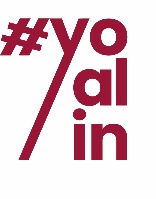 
Schaan, 2. avgust 2021Sporočilo za medije: Projekt Yoalin – trajnostno odkrivanje AlpYoalin s polno paroTo poletje bo 125 mladih trajnostno popotovalo po Alpah. V okviru projekta Yoalin bodo deležni podpore v obliki posebnih vozovnic, aktivne skupnosti in drugih ugodnosti. »Alpe so lepota, čar, navdih. Nekaj, kar moramo ohraniti za prihodnje rodove,« je v svoji prijavi za vozovnico »Yoalin« zapisala Valeriia. Študentka, ki biva na Dunaju, je tako kot več kot 350 vrstnic in vrstnikov navdušena nad sržjo projekta – trajnostnim potovanjem po Alpah. Pobudnici projekta Youth Alpine Interrail, na kratko »Yoalin«, katerega začetki segajo v leto 2018, sta Mednarodna organizacija za zaščito Alp (CIPRA International) in njej pridruženi Mladinski svet (CYC). Yoalin je projekt mladih za mlade, ki želijo po alpskem prostoru potovati okolju prijazno, brez slabe vesti. »Tudi sam sem pred dvema letoma projekt YOALIN najprej spoznal kot udeleženec. Ker vanj verjamem in bi želel, da bi imelo več mladih možnost spoznati bogato naravno in kulturno dediščino alpskega loka ter splesti mnoga nova prijateljstva širom Evrope, sem se pridružil ekipi ambasadorjev,« razkriva Matevž Eržen, ponosni "yoalinovec" že vse od trenutka, ko je projekt ugledal luč sveta.Tri ambasadorke in ambasadorji so med približno 360 kandidatkami in kandidati izbrali 125 srečnic in srečnežev, ki so prejele oz. prejeli bon za potovanje z vlakom v vrednosti 200 evrov, deležne oz. deležni pa bodo še nekaterih drugih ugodnosti. Uradni začetek projekta »Yoalin 2021« je zaznamoval (kick-off) dogodek, ki je bil na sporedu 14. junija. Kakšnih 80 udeleženk in udeležencev je izkoristilo priložnost za medsebojno spoznavanje, izmenjavo idej in vzpostavljanje stikov. Zaključna prireditev, na kateri bodo mladi razpravljali o svojih dogodivščinah, mobilnosti in digitalizaciji, bo predvidoma na sporedu 20. septembra v Innsbrucku/A.Dodatno prednost za »yoalinke« in »yoalince« predstavlja aktivna skupnost, ki od prvih zametkov v letu 2018 nenehno raste. Petnajsterica iz njene sredine iz vseh alpskih držav kot ambasadorke in ambasadorji mlade podpira pri načrtovanju potovanj, odgovarja na njihova vprašanja v okviru virtualnih pogovornih ur in prostovoljno opravlja naloge vodičk in vodičev po njihovem vsakokratnem lokalnem okolju. Tako nastaja in se širi omrežje zavzetih mladih, ki delujejo kot spodbujevalke in spodbujevalci trajnostne mobilnosti. Popotnice in popotniki so ob tem deležni tudi dragocenih namigov, posebne ponudbe in ugodnosti na območju alpskega prostora ter možnosti sodelovanja na fotografskem natečaju ali na natečaju za najboljšo potopisno kratko zgodbo.  Prvi uspehi za (vse)alpsko vozovnicoIzvirna zamisel Mladinskega sveta CIPRE, uvedba enotne alpske vozovnice za javni potniški promet, je še dandanes vir prizadevanj sodelujočih pri projektu »AlpTick«, ki so končno obrodila sadove v obliki vozovnice GraubündenPlus, veljavne v švicarskem kantonu Graubünden in na območjih, kjer država meji z Italijo in Avstrijo. Vozovnica predstavlja dodatno možnost v okviru ponudbe Interrail in ni namenjena zgolj »yoalinkam«in »yoalincem«.  Popotnice in popotniki lahko za 22 švicarskih frankov koristijo avtobusne povezave znotraj kantona Graubünden in čezmejne povezave Švice z Italijo in Avstrijo. »Z uvedbo vozovnice GraubündenPlus smo storili korak naprej pri vzpostavitvi enotne vozovnice za avtobusni in železniški promet«, z navdušenjem poudarja Louise Drompt, članica Mladinskega sveta CIPRE (CYC).Projekt Yoalin (Youth Alpine Interrail) podpirajo države pogodbenice Alpske konvencije, Švicarski zvezni urad za prostorski razvoj (ARE), Nemško zvezno ministrstvo za okolje, varstvo narave in jedrsko varnost (BMU), Lihtenštajnski urad za okolje (AU), Avstrijsko zvezno ministrstvo za varstvo podnebja, okolje, energijo, mobilnost, inovacije in tehnologije (BMK), Ministrstvo za okolje in prostor Republike Slovenije (MOP) in Delovna skupnost alpskih dežel (ARGE ALP).Dodatne informacije (v angleškem jeziku): www.yoalin.org, www.cipra.org/en/graubundenplusPričujoče sporočilo in slikovno gradivo sta objavljena tudi na naslednji spletni strani: www.yoalin.org/press  Kontaktna oseba za podrobnejše informacije in pojasnila: Caroline Begle, koordinatorka za komunikacijo, CIPRA International, +423 237 53 53, caroline.begle@cipra.org